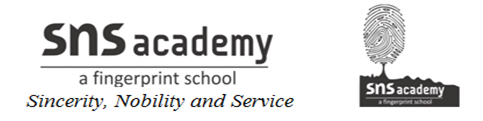 Perimeter and Area of RectangleTop of FormWorked-out problems on Perimeter and Area of Rectangle: 
1. Find the perimeter and area of the rectangle of length 17 cm and breadth 13 cm. 

Solution: 

Given: length = 17 cm, breadth = 13 cmPerimeter of rectangle = 2 (length + breadth)                                     = 2 (17 + 13) cm                                     = 2 × 30 cm                                      = 60 cm We know that the area of rectangle = length × breadth                                                         = (17 × 13) cm2                                                         = 221 cm2
2. Find the breadth of the rectangular plot of land whose area is 660 m2 and whose length is 33 m. Find its perimeter. 

Solution: 

We know that the breadth of the rectangular plot = Area / length                                                                               = 660m2 / 33m                                                                               = 20 mTherefore, the perimeter of the rectangular plot = 2 (length + breadth)                                                                              = 2(33 + 20) m                                                                              = 2 × 53 m                                                                             = 106 m3. Find the area of the rectangle if its perimeter is 48 cm and its breadth is 6 cm. 
Solution: 

P = 2 (l + b) Here, P = 48 cm; b = 6 cmTherefore, 48 = 2 (l + 6)            ⇒ 48/2 = l + 6            ⇒ 24 = l + 6            ⇒ 24 - 6 = l            ⇒ 18 = lTherefore, length = 18 cmNow, area of rectangle = l × b = 18 × 6 cm2 = 108 cm2

4. Find the breadth and perimeter of the rectangle if its area is 96 cm2
 and the length is 12 cm. 

Solution: 

Given, A = 96 cm2 and l = 12 cmA = l × b Therefore, 96 = 12 × b             ⇒ 96/12 = b            ⇒ b = 8 cm Now, P = 2 (l + b)             = 2 (12 + 8)             = 2 × 20             = 40 cm
